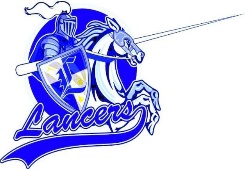 LMS Dress Code StandardsJeans/Pants MUST NOT have ANY holes, rips, or frays (even if there is material or leggings underneath the pants or jeans)Dresses and skirts MUST be at fingertip lengthNo tight or form-fitting clothingNo tank tops or spaghetti strapsNo leggings, tights, or yoga pants, or athletic/workout pantsShirt and dress sleeves MUST minimally be the width of an ID cardNo slides, flip flops, backless shoes, Crocs or bedroom slippers on campus at ANY timeNo sheer or see-through clothingNo bandanas or sweatbands of ANY kindNo crop or bare midriff topsNo off the shoulder or plunging V-neck topsPants MUST be secured at the waist with a belt or drawstringNo undergarments are to be exposedNo hats, hoods, headphones, or earbuds will be permitted on campus before, during, or after schoolNo fanny packs are allowed on campus at any timeStudent ID’s must be worn at ALL times while on campus or on OCPS property